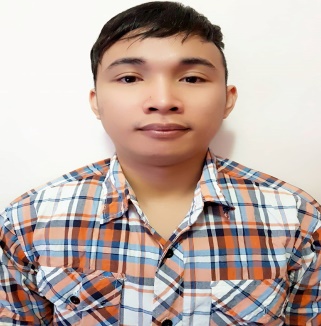 Patrick C/o-Mobile number: 0505891826, Patrick.376824@2freemail.com SummaryMotivated sales associate with 3 years of experience. Independent worker with high energy and great communication skills. Reliable and friendly professional able to do multi-task job.Professional Experience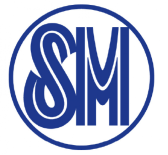 Retail Sales Assistant in SM Bacolod  (January - April 2014)Using market and customer information to assist in the development of brand plans.Smiling, greeting and making eye contact with every customer.Talking to customers, finding out their needs, and then offering advice. Handling customer complaints and returns.  Retrieving stock, showing it to customers and then putting it away. 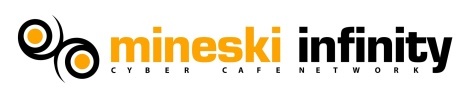 Mineski Infinity internet café (Febuary 2015  –  July 2016)Service CrewMain Responsibilities:Helped with cleaning the establishment.Restocking the pantryServing customers with food and beveragesMaking sure that the computers are working well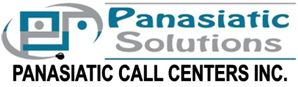 Panasiatic Solutions (July 2016 – October 2017)Call Center RepresentativeMain Responsibilities:Give accurate and appropriate information to answer questions, troubleshoot issues, and resolve complaints.Worked with upper management to ensure appropriate changes were made to improve customer satisfaction.Built customer loyalty by placing follow-up calls for customers who reported product issues.Collected customer feedback and made process changes to exceed customer satisfaction goals.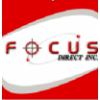 Focus Direct Inc (May 2014 – June 2016)Call Center RepresentativeMain Responsibilities:Assisted customers with their queries and problems by phone.Established and maintained contacts with new and existing customers as per the direction of the supervisor.Helped customers place new orders easily.Forwarded important and serious matters to the seniors.Transferred urgent calls to the required departments quickly and accurately.Entered and updated new customer details in the customer relationship management software according to administrative guidelines.Educational Attainment:Systems Technology Institute (STI) – Information Technology  - College level SkillsTroubleshooting                           Service and supportComputer software savvyFriendlyPeople personFast Learner